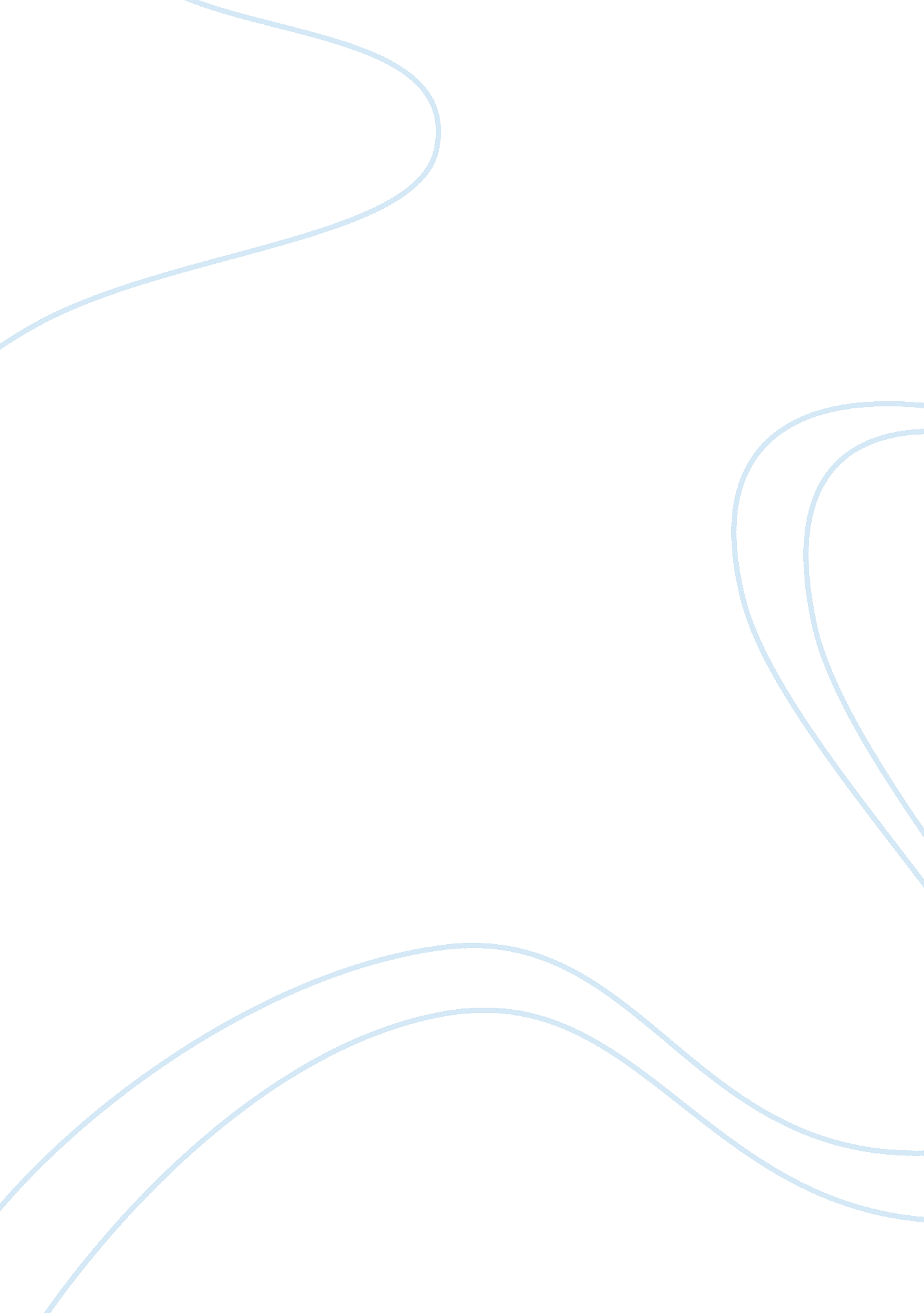 Digital vs. traditional marketing assignmentArt & Culture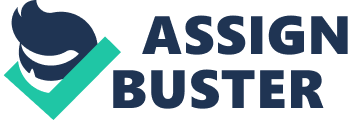 Before the popularity of the Internet, marketing comprised television, radio and print advertisements, business cards, brochures, trade shows and telemarketing. While these methods remain beneficial, they don’t offer the opportunity to Interact directly with your audience. Also, traditional marketing cannot be accurately measured. It’s difficult to count the number of people who have seen your adverts, or quantify which method is the most effective and brings the highest ROI. Because of these limitations, the budget reserved for traditional marketing for many companies has significantly declined over recent years. The ‘ Switch’ to Digital Marketing Digital marketing covers everything from your company’s website, search engine rankings and social media presence to a host of other online media strategies. Companies are now developing their marketing plans accordingly, and developing an effective online presence and brand awareness has become the number one priority for most businesses. Some industry leaders have experimented with digital marketing because they thought it was cheaper, more effective and easier to Implement. This may not hold true all the time. Although proven more effective than traditional marketing alone, digital marketing Isn’t cheap or easy. You have to pay a substantial amount for the right expert to manage your campaign or, if you want to attempt this yourself, you need to invest a lot of time and effort in learning the most valuable techniques. Additionally, digital marketing is constantly evolving. It is Imperative to regularly review methodology so that you can best utilities the most recent technology to build solid and mutually rewarding relationships with your customers. [pick] Image courtesy of Raleigh Inbound Marketing – www. ralelghlnboundmarkenng. O What Is The Best Marketing Strategy? The best advice we can offer is to take elements of both traditional and digital marketing strategies and combine them for a more effective Interaction with your audience. Excellent communication, visibility and media exposure remain key to capturing your market’s attention. Unquestionably, your business should also Invest in maintaining a powerful website and developing a strong online presence through digital channels. It is a must for your business to stay connected online and create social media interaction with a sound strategy of engagement and retention. Do not be left behind; grab this opportunity to stay ahead of your competitors. The type of your business and audience doesn’t matter, It’s a proven fact that people are increasingly relying on digital technology to search, find and purchase the products 1 OFF comprehensive and coherent digital marketing campaign. Whether or not you choose to engage the experts, it’s essential to remain updated and knowledgeable on these ever-evolving techniques so as to ensure your business’s success today and in the future. 